Dzień dobry. Witam wszystkich w kolejnym tygodniu , będziemy mówić o pożegnaniu przedszkola. Oto propozycje na dziś, wybierzcie co chcecie robić;1.Posłuchajcie piosenki „ Przedszkola czas już minął „ . Spróbujcie opowiedzieć o czym była mowa w piosence  .https://www.youtube.com/watch?v=8JYyc0eSl_c 2. Poćwiczymy trochę analizę i syntezę wzrokową, zapraszam do układania tangramu;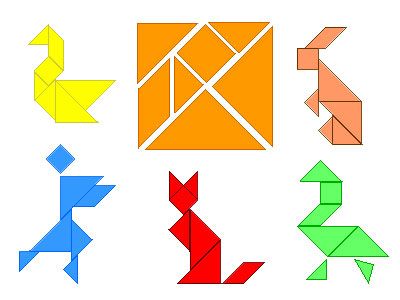 Wytnijcie pomarańczowe  elementy  i układajcie z nich przedstawione postaci, a może sami wymyślicie nowe, prześlijcie mi zdjęcia.3.  Poruszajmy się trochę, zapraszam do zabaw ruchowych:-Ćwiczenie tułowia – skręty – Śledzimy lot samolotu.Dziecko siedzi skrzyżnie. Jedną rękę ma na kolanach, a z drugiej tworzy daszek nad oczami. Wykonuje skręt tułowia i głowy uniesionej do góry w jedną, a następnie w drugą stronę – obserwuje lot samolotu.• Ćwiczenie równowagi – Rysujemy koła.Dziecko, w staniu na jednej nodze, rysuje stopą w powietrzu małe koła i duże koła. Ćwiczenie wykonuje raz jedną, raz drugą nogą.4.  Poproście kogoś starszego o przeczytanie opowiadania  Agaty Widzowskiej „Pocieszajki dla maluchów”. Dzieci najstarsze sięgną po książeczkę  (str. 86-89)Ada była bardzo dumna z tego, że po wakacjach pójdzie do szkoły. Będzie miała kolorowy plecak,a w nim książki, zeszyty i piórnik z przyborami. Bardzo chciała się nauczyć samodzielnie czytać,bo obiecała Olkowi, że w przyszłości to ona przeczyta mu bajkę na dobranoc, a nie odwrotnie.Na zakończenie ostatniego roku w przedszkolu zaproszono wszystkich rodziców, a młodszegrupy zadbały o niespodzianki: zaśpiewały pożegnalne piosenki i wręczyły starszakom samodzielnieprzygotowane sadzonki drzewek szczęścia w małych doniczkach.Grupa Ady odwdzięczyła się przedstawieniem teatralnym dla maluchów o misiu, który trafił do przedszkola i niczego nie potrafił robić samodzielnie: nie umiał sam jeść, ubierać się, wiązać sznurowadeł i budować domku z drewnianych klocków. Nie wiedział nawet, że przed jedzeniem trzeba myć łapki, ani nie znał słów: „proszę, dziękuję, przepraszam”. Ten miś musiał się wszystkiego nauczyć w przedszkolu, a dzieci mu w tym pomagały. Był to teatrzyk kukiełkowy, w którym Ada przedstawiała postać dziewczynki o imieniu Basia. Tomek trzymał kukiełkę niedźwiadka, a Basia uczyła misia, jak należy myć łapki:– O! Popatrz, misiu,tu jest łazienka,wodą się zmywafarbę na rękach,a ty masz łapkicałe w powidłach,więc musisz użyć wody i mydła!Piotrek, Janek i Paweł poruszali kukiełkami zielonych żabek i śpiewali piosenkę:Kum, kum, kum!Rech, rech, rech!Było przedszkolaków trzech.Hopsa, w lewo!Hopsa, w prawo!Skaczą zwinnie. Brawo! Brawo!Ucz się, misiu, z nimi ćwicz,skacz i do dziesięciu licz!Tu następowała wyliczanka do dziesięciu: jeden, dwa, trzy, cztery, pięć i tak dalej…Potem na scenie pojawiły się symbole pór roku: słońce, bałwanek, kasztany i skowronek.Dzieci z młodszych grup doskonale wiedziały, które symbolizują wiosnę, lato, jesień i zimę.Na zakończenie przedstawienia wszystkie starszaki ukłoniły się pięknie i wyrecytowały:– Nie płaczcie, kochani, gdy nas tu nie będzie,nasz wesoły uśmiech zostawimy wszędzie,a gdy po wakacjach znajdziemy się w szkole,będziemy wspominać kochane przedszkole!Młodszym dzieciom bardzo podobało się przedstawienie, a po spektaklu wszyscy chcieliobejrzeć z bliska kukiełki. Ada stanęła pod oknem i przyglądała się swoim koleżankom i kolegom.Z jednej strony cieszyła się na myśl o szkole, z drugiej jednak czuła, że będzie tęsknić.– Trochę mi smutno – powiedziała do Kasi.– Mnie też – odpowiedziała dziewczynka. – Nauczyłam się tutaj pisać swoje imię: K A S I A – przeliterowała.– A ja się nauczyłam sama korzystać z łazienki, bo jak byłam mała, to nie umiałam spuszczać wody – dodała Ada.– Piotrek mi pokazał, jak bezpiecznie zjeżdżać ze zjeżdżalni i wspinać się po drabinkach.– Mnie też!– I umiemy już rozpoznawać kształty: kółka, trójkąty, prostokąty i kwa… kwa… – zająknęła się Kasia.– Kwadraty – dokończyła Ada.– Tak! Kwadraty!– I co jeszcze?– Pani pokazała nam, jak się kroi warzywa, tak żeby się nie skaleczyć.– I już umiemy same zrobić sałatkę z majonezem – odparła z dumą Ada.– A pamiętasz, jak lepiłyśmy pączki z piasku do naszej cukierni? Tomek ugryzł jednego i pani kazała mu szybko wypłukać buzię.– Cha, cha! Nigdy tego nie zapomnę.– I piekliśmy ciasto na Dzień Mamy, a wyszedł nam zakalec!– Pamiętam. Pani polała je rozpuszczoną czekoladą i powiedziała, że takie ciasto jada się we Francji.– Było bardzo dobre. Wszyscy prosili o dokładkę.Dziewczynki wymieniły jeszcze wiele wesołych wspomnień i obiecały sobie, że będą odwiedzać swoje przedszkole i ulubioną panią. Pożegnały się z innymi dziećmi, z kucharkami, panem „złotą rączką”, który potrafił naprawić każdą rzecz, a nawet z zabawkami.Przed wyjściem z przedszkola Ada położyła coś ukradkiem w swojej szafce w szatni.– Co tam zostawiłaś? – zdziwiła się mama.– Zostawiłam pudełko z pocieszajkami.– A co to są pocieszajki?– To są kolorowanki ze zwierzątkami. Powiedziałam pani, że jak jakiś maluch będzie płakał, to może mu dać taką kolorowankę i poprosić, żeby pomalował smutne zwierzątko.Ja też kiedyś płakałam za tobą w przedszkolu i wtedy pomalowałam krowę na żółto. Świeciła jak słońce i od razu mi było lepiej.– To wspaniały pomysł – mama spojrzała z podziwem na Adę i mocno ją przytuliła.– Pa, pa! Przedszkole! – powiedziała Ada. – Kiedyś cię odwiedzę.•Po wysłuchaniu odpowiedzcie na pytania;− Co przygotowała grupa Ady na pożegnanie przedszkola?− Co przygotowali młodsi koledzy?− Co robiły Ada i Kasia?− Kogo pożegnała Ada?− Co to były pocieszajki Ady?− Gdzie je zostawiła?5.  Naszykujcie farby i pędzle, spróbujcie  wykonać pracę na temat  „Moje przedszkole” – najmilsze wspomnienie z przedszkola . 6 . Zapraszam do masażyku , wy zaproście mamę a może siostrę ;Świeci gwiazdka(rozcieranie palcami pleców sąsiada od środka do boków, promieniście)Gwiazdek sto.            (stukanie opuszkami palców po całych plecach)Skaczą dzieci.           (dłonie złożone w łódeczki oklepują całe plecy sąsiada)Hop, hop, hop!Tu choinka.                (palcami rysują choinkę od góry do dołu)Tam choinka.A tu uśmiechnięta      (zataczanie całą dłonią półkola od jednego boku dominka.                          drugiego boku)W białym śniegu         (dłonie złożone w piąstki zataczają duże koła na plecach)Suną sanki                    (energiczne głaskanie pleców otwartymi dłońmi z góryA w tych sankach           na dół)Dwa bałwanki                (wszystkie palce złączone w „dzióbek” wystukują kółka)7.Odszukajcie na  obrazku piłki. Nazwijcie gdzie one się znajdują- karta pracy  str 74.Życzę miłej zabawy, pozdrawiam Luiza Jelonek